Year 4 – Independent/Home Learning TasksTuesday 12th January 2021Reading Bingo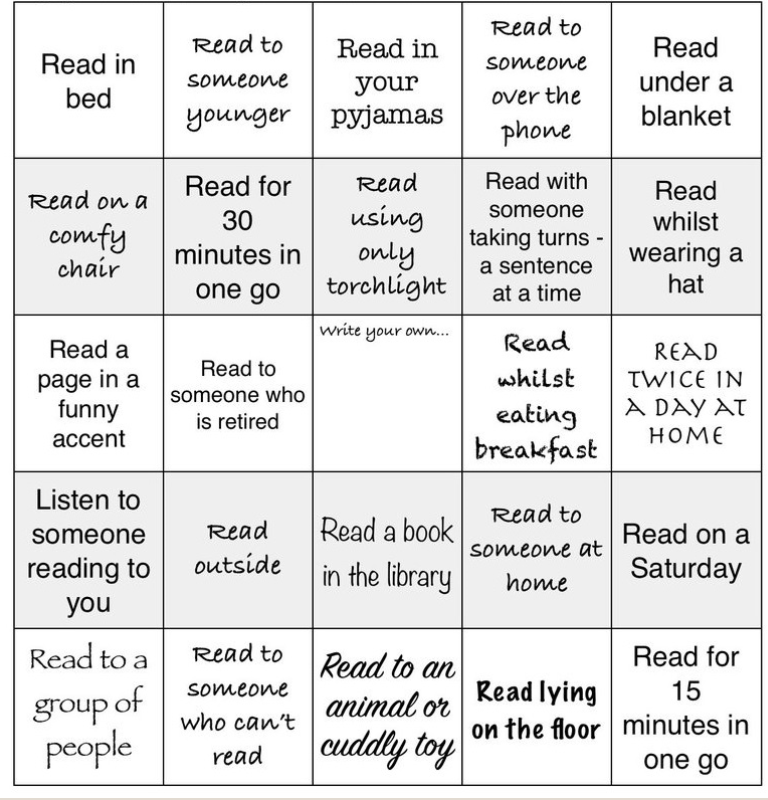 It’s been a very steep learning curve for all of us so far. Thank you to all parents who have managed to get your child to complete some learning. Things will get easier as we go and this week I have set the meetings on repeat so you will just have the one email with the links sent. Click on the same link for the lesson of your choice (timewise) every day.It is important that you do some learning every day so that we don’t get behind. Your parents can email me if they have any problems.tmcdaniel@attleboroughprimary.org.ukAny resources you need for lessons will be on the school website. Click on the ‘parent’ tab, then ‘home learning’ and your ‘class’ page. Here are today’s learning tasks!It’s been a very steep learning curve for all of us so far. Thank you to all parents who have managed to get your child to complete some learning. Things will get easier as we go and this week I have set the meetings on repeat so you will just have the one email with the links sent. Click on the same link for the lesson of your choice (timewise) every day.It is important that you do some learning every day so that we don’t get behind. Your parents can email me if they have any problems.tmcdaniel@attleboroughprimary.org.ukAny resources you need for lessons will be on the school website. Click on the ‘parent’ tab, then ‘home learning’ and your ‘class’ page. Here are today’s learning tasks!It’s been a very steep learning curve for all of us so far. Thank you to all parents who have managed to get your child to complete some learning. Things will get easier as we go and this week I have set the meetings on repeat so you will just have the one email with the links sent. Click on the same link for the lesson of your choice (timewise) every day.It is important that you do some learning every day so that we don’t get behind. Your parents can email me if they have any problems.tmcdaniel@attleboroughprimary.org.ukAny resources you need for lessons will be on the school website. Click on the ‘parent’ tab, then ‘home learning’ and your ‘class’ page. Here are today’s learning tasks!Live Lessons (via Teams)Live Lessons (via Teams)Live Lessons (via Teams)English : We look forward to you joining us for English at: 9.15am or 9.45amFollow up activity after lesson: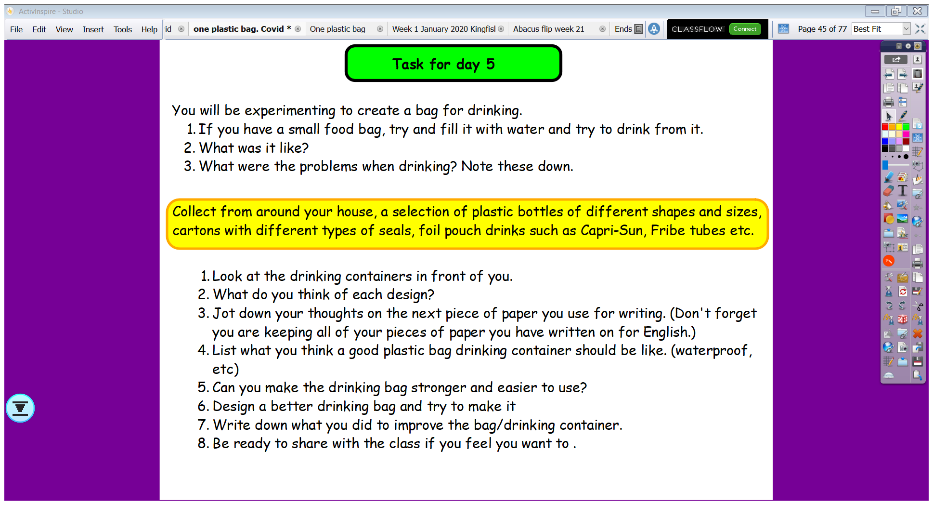 Maths: We look forward to you joining us for maths at: 10.15am or 10.45amFollow-up activity after lesson:Complete tasks on website/emailPg7 BronzePg8 SilverPg9 GoldDT: Making a Mini Greenhouse Project We look forward to you joining us at: 1.15pm or 1.45pmFollow-up activity after lesson:Complete worksheet at a level to suit you.  SpellingsReadingBe ActiveleisuremarvellousmischievousnecessarynuisancepersuadePractise writing your spellings in as many different ways as you can eg: writing, drawing, typing, with sticks, chalk, paint, pensAlphabet game – Write out the letters of the alphabet down the side of a piece of paper. Can you think of a sport that starts with each letter? Play the game again changing the theme to animals, countries or foods etc Please read every day for at least 10 minutes.How many of the Reading Bingo (attached below) challenges can you complete this week?Can you do the Triangle Dance? Try it with members of your family! Hint: there are 3 jumps and each of you jump either forward, right or left at the same time! Watch this video to help you!   The Triangle Dance - Moose Tube | GoNoodle - Bing video Other Curriculum LearningOther Curriculum LearningOther Curriculum LearningOur Topic this term is learning about the North and South Pole (The Ends of the Earth). For this week, if you can start to find out as much as you can about these places, that would be great. I will be using Google Earth in my first lesson on this (you could have a sneak preview, if you want to, yourselves)Also search for David Attenborough’s Frozen Planet on BBC IPlayer, it’s amazing!Also on IPlayer is a series called Perfect Planet by David Attenborough. Series 1 Episode 2 (The Sun) talks about climates of the Earth and the Poles and why temperature around the planet varies. Watch that too!Our Topic this term is learning about the North and South Pole (The Ends of the Earth). For this week, if you can start to find out as much as you can about these places, that would be great. I will be using Google Earth in my first lesson on this (you could have a sneak preview, if you want to, yourselves)Also search for David Attenborough’s Frozen Planet on BBC IPlayer, it’s amazing!Also on IPlayer is a series called Perfect Planet by David Attenborough. Series 1 Episode 2 (The Sun) talks about climates of the Earth and the Poles and why temperature around the planet varies. Watch that too!Our Topic this term is learning about the North and South Pole (The Ends of the Earth). For this week, if you can start to find out as much as you can about these places, that would be great. I will be using Google Earth in my first lesson on this (you could have a sneak preview, if you want to, yourselves)Also search for David Attenborough’s Frozen Planet on BBC IPlayer, it’s amazing!Also on IPlayer is a series called Perfect Planet by David Attenborough. Series 1 Episode 2 (The Sun) talks about climates of the Earth and the Poles and why temperature around the planet varies. Watch that too!Useful Websites for extra learningUseful Websites for extra learningUseful Websites for extra learningBBC Bitesize have daily lessons for in all areas of the curriculum.  https://www.bbc.co.uk/bitesize Lockdown learning on BBC IPlayer Maths – https://www.topmarks.co.uk Reading – https://www.boodtrust.org.uk/Books-and-reading/have-some-fun/storybooks-and-games/  Writing – www.pobble365.com Internet Safety: https://www.thinkuknow.co.uk  Computing – https://www.ictgames.com Well-Being https://www.activenorfolk.org/active-at-home-kidsYOGA https://www.youtube.com/results?search_query=cosmic+kids+yoga+clubBBC Bitesize have daily lessons for in all areas of the curriculum.  https://www.bbc.co.uk/bitesize Lockdown learning on BBC IPlayer Maths – https://www.topmarks.co.uk Reading – https://www.boodtrust.org.uk/Books-and-reading/have-some-fun/storybooks-and-games/  Writing – www.pobble365.com Internet Safety: https://www.thinkuknow.co.uk  Computing – https://www.ictgames.com Well-Being https://www.activenorfolk.org/active-at-home-kidsYOGA https://www.youtube.com/results?search_query=cosmic+kids+yoga+clubBBC Bitesize have daily lessons for in all areas of the curriculum.  https://www.bbc.co.uk/bitesize Lockdown learning on BBC IPlayer Maths – https://www.topmarks.co.uk Reading – https://www.boodtrust.org.uk/Books-and-reading/have-some-fun/storybooks-and-games/  Writing – www.pobble365.com Internet Safety: https://www.thinkuknow.co.uk  Computing – https://www.ictgames.com Well-Being https://www.activenorfolk.org/active-at-home-kidsYOGA https://www.youtube.com/results?search_query=cosmic+kids+yoga+club